Мастер-класс для родителейподготовительной логопедической группы
« УЧИМСЯ РАЗЛИЧАТЬ ЗВУКИ!"Как развить слуховое внимание и фонематическое восприятие  у дошкольников с ОНР? 

ЗНАКОМСТВО СО ЗВУКОМ И БУКВОЙУмение сосредотачиваться на звуке - слуховое внимание - очень важная особенность человека, без которой невозможно слушать и понимать речь. Также важно различать и анализировать звуки. Это умение называется фонематическим слухом. Маленький ребенок не умеет сравнивать звуки, но его можно этому научить. Цель упражнений на развитие фонематического слуха - научить ребенка слушать и слышать.ИГРЫ ДЛЯ РАЗВИТИЯ СЛУХОВОГО ВНИМАНИЯ«Отгадай, что звучит?»
Нужно показать малышу, какие звуки издают различные предметы (как шуршит бумага, как звенит бубен, какой звук издает барабан, как звучит погремушка). Затем нужно воспроизводить звуки так, чтобы ребенок не видел сам предмет. А ребенок должен постараться угадать, какой предмет издает такой звук. «Солнце или дождик?»
Взрослый говорит ребенку, что они сейчас пойдут на прогулку. Погода хорошая и светит Солнышко (при этом взрослый звенит бубном). Затем взрослый говорит, что пошел дождь (при этом он ударяет в бубен и просит ребенка подбежать к нему - спрятаться от дождя). Взрослый объясняет малышу, что тот должен внимательно слушать бубен и в соответствии с его звуками «гулять» или «прятаться». «Разговор шепотом»
Суть заключается в том, чтобы ребенок, находясь от вас на расстоянии 2 - 3 метров, услышал и понял то, что вы произносите шепотом (например, можно попросить малыша принести игрушку). При этом важно следить, чтобы слова произносились четко. «Посмотрим, кто говорит»
Подготовьте для занятия изображения животных и покажите ребенку, кто из них «как говорит». Затем изобразите «голос» одного из животных, не указывая на картинку. Пусть ребенок угадает, какое животное так «говорит».  «Слышим звон и знаем, где он»
Попросите ребенка закрыть глаза и позвоните в колокольчик. Ребенок должен повернуться лицом к тому месту, откуда слышен звук и, не открывая глаз, рукой показать направление. ИГРЫ ДЛЯ РАЗВИТИЯ ФОНЕМАТИЧЕСКОГО ВОСПРИЯТИЯ«Подскажи словечко»
Прочитайте ребенку хорошо знакомое ему стихотворение (например: «Спать пора, уснул бычок...», «Уронили мишку на пол...», «Наша Таня громко плачет...»). При этом не произносите последние слова в строчках. Предложите ребенку самому сказать недостающие слова. «Маленький учитель»
Скажите ребенку, что его любимая игрушка хочет научиться правильно говорить. Попросите ребенка «объяснить» игрушке, как называется тот или иной предмет. При этом следите, чтобы малыш правильно и четко произносил слова. 
Если Ваш ребенок уже знаком со звуками, Вы можете предложить ему сыграть в следующие игры:«Услышишь – хлопни»
Взрослый произносит ряд звуков (слогов, слов); а ребёнок с закрытыми глазами, услышав заданный звук, хлопает в ладоши. «Внимательный слушатель»
Взрослый произносит слова, а дети определяют место заданного звука в каждом их них (начало, середина или конец слова). «Нужное слово»
По заданию взрослого дети произносят слова с определенным звуком в начале, середине, конце слова. «Зоркий глаз»
Детям предлагается найти в окружающей обстановке предметы, в названии которых есть заданный звук, и определить его место в слове. «Сложи звук»
Взрослый произносит ряд звуков, а дети проговаривают составленные из них слоги и слова, например: [м][а] - ма; [н][о][с] - нос. «Скажи наоборот»
Взрослый проговаривает два-три звука, а дети должны произнести их в обратном порядке. ИЗУЧЕНИЕ ЗВУКОВ И БУКВОдно из значений слова «фонетика» - звуковой состав языка. Освоение ребенком звукового состава языка лежит в основе развития речи. Иными словами, особенность формирования речи ребенка напрямую зависит от его способности слышать, узнавать и различать речевые звуки. Занятия по освоению ребенком звукового состава языка включают в себя три стадии: 1. Знакомство со звуком2.  Дифференциация звуков3. Знакомство с буквой 
Последовательность работы над звуком:Знакомство со звуком (выделение его на слух).Определение характеристик звука (гласный или согласный), (глухой или звонкий).Выделение на слуховом уровне из ряда других звуков, слогов, слов.Определение места звука в слове (с опорой на картинки).Определение твердости - мягкости (согласных звуков) с опорой на картинки.Составление слогов, слов из заданных звуков.Работа по дифференциации звуков:Уточнение артикуляций и характеристик звуков, нахождение их сходства и различий.Выделение заданного звука из ряда других звуков, слогов, слов (с выполнением конкретных заданий).Определение наличия того или иного звука и его места в слове с опорой на картинки.Запись слогов, слов на изучаемые звуки.Составление звуковых схем, слогов, слов.
Последовательность работы над буквой:Знакомство с буквой: рассматривание, сравнивание с предметами окружающей действительности (на что буква похожа).Выделение ее элементов.Прослушивание стихотворения о букве.Прорисовывание буквы пальцем в воздухе.Прорисовывание буквы на листке по образцу.Чтение слогов с изучаемой буквой ИГРЫ СО ЗВУКОВЫМИ СИМВОЛАМИВсем известно, что обучение дошкольников должно происходить в игре. Обучение чтению - не исключение. Помочь ребенку освоить такой сложный материал, как звуки и буквы, могут игры со звуковыми символами. Звуковой символ - это графическое изображение звука, отображающее особенности его артикуляции.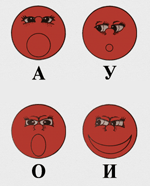  
ФОНЕМАТИЧЕСКИЕ СКАЗКИОбучение дошкольника чтению должно происходить в игре!Фонематические сказки являются продолжением игр со звуковыми символами. Фонематические сказки помогают закрепить знания о звуках, а также познакомить его с буквами. Фонематические сказки помогают ребенку научиться разделять понятия «звук» и «буква».ШПАРГАЛКА ДЛЯ РОДИТЕЛЕЙОбучая ребенка чтению и развивая фонематическое восприятие, следует помнить:Наша речь состоит из предложений.Предложение - это законченная мысль.Предложения состоят из слов.Слова состоят из звуков.Звук - это то, что мы слышим и произносим.Буква - это то, что мы видим и пишем.Звук на письме обозначается буквой.Звуки бывают гласные и согласные.Гласные звуки - звуки, которые можно петь голосом (выше-ниже), при этом воздух, выходящий изо рта, не встречает преграды.В русском языке шесть гласных звуков: [а] [у] [о] [и] [э] [ы].На схемах гласные звуки обозначаются красным цветом.Гласных букв - десять: «а» «у» «о» «и» «э» «ы» «я» «ю» «е» «ё»,Шесть гласных букв - «а» «у» «о» «и» «э» «ы» - соответствуют звукам.Четыре гласные буквы - «я» «ю» «е» «ё» - йотированные, то есть обозначают два звука: («я» - [йа], «ю» - [йу], «е» - [йэ], «ё» - [йо]) в следующих случаях: в начале слова (яма, юла); после гласного звука (маяк, заюшка); после мягкого и твердого знаков (семья, подъем). В остальных случаях (после согласных) йотированные гласные буквы обозначают на письме мягкость впереди стоящего согласного звука и гласный звук: «я» - [а], «ю» - [у], «е» - [э], «ё» - [о] (берёза, мяч).Согласные звуки - звуки, которые нельзя петь, так как воздух, выходящий изо рта при их произнесении, встречает преграду.Глухость и звонкость согласных звуков определяются по работе голосовых связок и проверяются рукой, положенной на горло.Глухие согласные звуки (голосовые связки не работают, то есть горлышко не дрожит): [к] [п] [с] [т] [ф] [х] [ц] [ч] [ш] [щ].Звонкие согласные звуки (голосовые связки работают, то есть горлышко дрожит): [б] [в] [г] [д] [ж] [з] [й] [л] [м] [н] [р].Твердость и мягкость согласных звуков определяются на слух.Согласные звуки [б] [в] [г] [д] [з] [к] [л] [м] [н] [п] [р] [с] [т] [ф] [х] могут быть твердыми (если после них стоят гласные буквы «а» «у» «о» «э» «ы») и мягкими (если после них стоят гласные буквы «и» «е» «ё» «ю» «я»).Всегда твердые согласные: [ж] [ш] [ц].Всегда мягкие согласные: [й] [ч] [щ].Твердые согласные звуки на схемах обозначаются синим цветом.Мягкие согласные звуки на схемах обозначаются зеленым цветом.Подбирая слова для игр со звуками, следует помнить, что звонкие согласные звуки оглушаются в конце слов (гриб) и перед глухими согласными (кружка).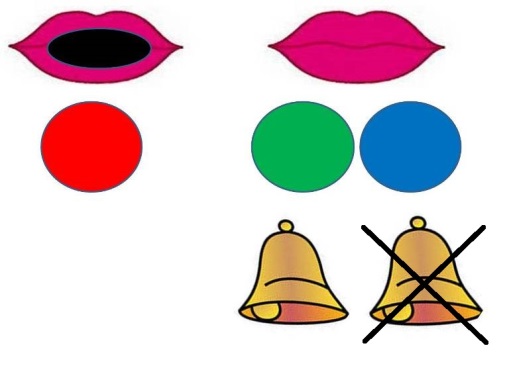 